CHARTER PERFORMANCE CONTRACT AT A GLANCE(NAME OF PUBLIC SCHOOL ACADEMY) A PUBLIC SCHOOL ACADEMYAUTHORIZED BY THE(Name of Authorizer)(Date of Authorization or Reauthorization)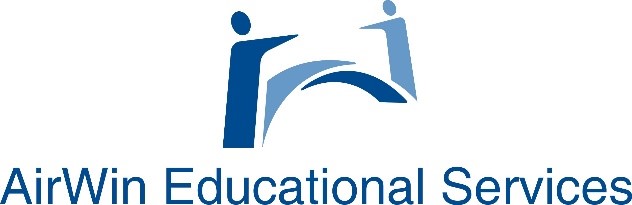 HOw to PROTECT AGAINST CHARTER SCHOOL CLOSURE - WEBINARJanuary 2024INTRODUCTORY CONTENT: POLICIES AND RESOLUTIONSAuthorizer Board has authority to enact new policies relative to charter contract; all policies MAY apply 30  days after Academy Board notification.Resolutions (adopted by the authorizer Board)Resolution Authorizing Academy:  This resolution offers the authoritative language for granting the authorization (or reauthorization) of the academy by the authorizing Board; outlines the requirements necessary in ensuring quality board membership and protecting the efficacy of the public office; extends authority to the authorizing entity’s president or  his designee for executing a charter contract and outlines the satisfaction of conditions necessary prior to executing the charter contract, including facility occupancy, submitting the appropriate board appointment materials, obtaining approval by the CSO Director on legal documents, a projected three-year budget, documentation supporting start-up funding, measureable educational goals and appropriate standards for monitoring and accountability, curriculum, accountability provisions in the management agreement regarding the board/management relationship, and a school calendar. Method of Selection and Appointment for Board Members.  This resolution outlines the Method of Selection and Appointment, the Length of Term, Number of Directors, Qualifications of Members, Oath of Public Office, and Board Training requirements for all board members.  TERMS AND CONDITIONSContract SchedulesCharter Contract at a Glance Contract ArticleTitle of ArticleSalient Article Points/ProvisionsArticle IDefinitions (pps. B1-B3)Defines and clarifies certain words,phrases and provisions contained within the Charter Contract (“Contract”)Article IIRelationships (pps. B-4)Authorizers authority to issue Contract in no way diminishes its authority or powers as a separate legal entityAcademy is established as a non- profit corporation, and, as such functions as a governmental entity independent of authorizerAcademy has no authority to financially obligate or bind its authorizer and/or the State of MichiganAll agreements entered into or transactions engaged are between the Academy and third-party, solelyArticle IIIRole of the Authorizer (pps. 5-9)Authorizer functions as the board- appointment agency and has established an authorizer board- approved process for effectuating that roleAuthorizer functions as a limited fiscal agent and, as such, serves as the initial receiver of state-aid that then, through the authorizer, gets transferred into a board designated accountAuthorizer issues and re-issues charter contract and has implemented a process for satisfying that roleAuthorizer reserves right to review certain facility financing transactions and may also function as theContract ArticleTitle of ArticleSalient Article Points/Provisionsinterceptor of facility payments through consummated transactionsAuthorizer shall review all educational service provider agreements pursuant to the process and/or policies identified in this article or elsewhere within theContractArticle IVAcademy Role as Governmental Entity (p. 10)Academy has been incorporated as a non-profit governmental entity, pursuant to the Non-Profit Corporations Act, and, as such, is eligible to receive school state aid funds (pursuant to Section 11 of Article IX of the State Constitution of 1963)As a governmental entity, Academy may enter into agreements and/or transactions that contribute to the effectiveness of the Academy and/or educational advancements of the AcademyBoard members must serve, only, in their individual board capacity and not as representatives of any other person or entityAs public officials, board members must swear the Constitutional Oath of Public Office that must be notarized by another public officeholderArticle VCorporate Structure of Academy (pps. 10-11)Academy is a non-profit corporationIts Board has established bylaws that address academy’s governance operations (both documents are attached schedules to this Contract)Article VIOperating Requirements (pps 11- 14)Academy board serves as the legal entity responsible for administering theAcademy’s educational program which includes:Educational goals, programs and curriculumMethods of pupil assessmentApplication and enrollment of studentsContract ArticleTitle of ArticleSalient Article Points/ProvisionsSchool calendar and school day scheduleAppropriate ages of studentsEnsuring appropriate submission of matriculation agreements (e.g. entrance agreements entered into with surrounding charter public and/or traditional public schools)Transparency obligationsArticle VIITuition (p. 13)Academy shall not charge tuition but may  impose fees and require activity payments, as legal and appropriateArticle VIIICompliance with Applicable Laws (pps. 14-16)It is expected that the Academy, through its board, will comply with all rules, regulations and laws incidental to its status as a public school and non-profit corporation, including but not limited to:Enabling legislation (PA 277 0f 2011)State School Aid ActOpen Meetings ActFreedom of Information ActPublic Employees Relations ActPrevailing Wage and Fringe Benefits on State ProjectsCompetitive BiddingPublic School Employees Retirement Act (if employees are employed directly by the Academy Board)Non-Discrimination ActIncompatible Public Offices LawUniform Budget and Accounting ActRevised Municipal Finance Act of 2001Public Employees Health Benefits Act (if employees are employed directly by the Academy Board)All other federal and state applicable lawsContract ArticleTitle of ArticleSalient Article Points/ProvisionsArticle IXAmendments (pps. 16-17)Academy, through its board, may amend the Contract, as necessarychange to the educational environment dictatesOutlines the process for amending the Contract and converting to a School of Excellence.Identifies the authorizer’s role in taking any kind of contractual,emergency actionArticle XTermination, Suspension and Revocation (pps. 18-24)Contract may voluntarily (boards’request) or involuntarily (authorizer’s decision) be terminatedState of Michigan may issue an Automatic Closure Notice (of grades, specific sites or all sites)Academy may be placed under the supervision of the State School Reform/Redesign OfficeContract may be automatically revoked if Academy fails to meet academic/financial standardsArticle lays out revocation procedures/processArticleTitle of ArticleSalient Article Points/ProvisionsArticle XIProvisions Relating to PSA (p. 24)The Academy Board is expected to ensure compliance with all rules, regulations and laws, including those relating to:Employment of teachersBudgetSecurityStudent DisciplineProfessional DevelopmentSpecial EducationAmericans with Disabilities ActInsuranceSportsEntering into Contracts with Other AgenciesTechnologyAccreditationRole of Parents and GuardiansSchool and Community actionsPublic FundsDepositsEqual OpportunityLegal Liabilities and Covenants Against SuitsNon-EndorsementFacility provisions, including % of facility expenditures relative to state-aidEnvironmental concernsTransparencyConflicts of InterestIncompatible Public OfficesArticle XIIGeneral Terms (pps. 31-34)Addresses the overall, legal contractual issues, including provisions for mailing of notices/permits required to be used under Contract terms; provides length of Contract term; includes a provision for indemnification of University. (Note: Contract will specify individual name as  the contractual receiver of notices/permits.)Schedule NumberTitleSalient Points/ProvisionsSchedule 1Articles of Incorporation (Standard Legal Document)Establishes the Academy as a non-profit corporation pursuant to the Non-Profit Corporations ActStates the organization’s purpose of operating a public school academy and conducting itself as a governmental entityIdentifies the resident agent Addresses certain privileges granted to the incorporator, including governmental immunityOutlines requirements of corporation pursuant to the Non-Profit Corporations ActArticles	are	filed	with	and certified by the State of MichiganSchedule 2Bylaws(Standard Legal Document)Addresses how the Academy Board shall operate relative to its formation of a non-profit corporationOutlines powers of the Board, number of Board positions, and qualifications of Academy Board membersOffers legal direction on meetings, committees and officersAddresses Board’s legal authority in entering into contracts and/or approving contracts in the name of the AcademyLegally offers Board indemnificationSchedule NumberTitleSalient Points/ProvisionsBylaws are certified by Board Secretary Schedule 3Fiscal Agent Agreement(Standard Legal Document)Outlines the authorizer’s role and functions of being the limited fiscal agent for the Academy, which is, primarily, receiving and transferring funds on behalf of the Academy into account(s) designated by the Academy BoardAgreement signed by the Director of the Bureau of Bond Finance with the State of Michigan Department ofTreasurySchedule 4Oversight, Compliance and Reporting Agreement(Standard Legal Document)Outlines how the authorizer will undertake its role in fulfilling its oversight obligation(s), pursuant to prevailing legislationAddresses what the Academy can expect in terms of periodic visits and on-site assessment of the Academy’s performanceAuthorizer receives a up to 3% administrative fee for its role – fee levied onAcademy’s state-aid, onlySchedule 5Description of Staff Responsibilities(Unique to School)Details the positions and description of responsibilities for employees working at the Academy.Review contract for specific positions and position descriptions for your Academy Schedule NumberTitleSalient Points/ProvisionsSchedule 6Physical Plant Description(Unique to School)Includes a scaled site and floor plan of the AcademyIncludes all Certificates of Occupancy and documented      facility arrangements, including lease/purchase agreementsSchedule 7: Required Information for Public School Academy (Sections a-h)Note:  The sections, below, may vary from authorizer to authorizerSchedule 7: Required Information for Public School Academy (Sections a-h)Note:  The sections, below, may vary from authorizer to authorizerSchedule 7: Required Information for Public School Academy (Sections a-h)Note:  The sections, below, may vary from authorizer to authorizerSection aGovernance Structure (Unique to School)Addresses the legal structure under which the Academy Board operates and the role of the Academy Board relative to that structure.Section bEducational Goals(Unique to School)May contain the policies adopted by the authorizing entity regarding its policy position on student achievement and growth, including measures for determining goal achievement. Contractually, typically, it is expected that  students will demonstrate growth in reading, math, science and English, as measured by subject scores on the contractually referenced assessments, both at a State level and a contractually-obligated secondary level (i.e. NWEA MAP)Schedule NumberTitleSalient Points/ProvisionsSection cEducational Programs(Unique to School)Outlines the educational program or programs the Academy will offer, its pedagogical philosophy, its vision and mission and its execution plan for delivering a high-quality educational program.Section dCurriculum(Unique to School)Specifies the curriculum to be used by the Academy, ensuring its alignment with the State of Michigan common coreand graduation requirements (if applicable)Section eMethods of Pupil Assessment(Unique to School)Identifies, contractually, the assessments to be administered by the Academy. Typically, contractually, the Academy is required to administer, the identified State assessments, along with all other state-required assessments and a secondary assessment (i.e. NWEA MAP)Section fApplication and Enrollment of Students(Unique to School)Specifies enrollment numbers as directed by the Academy; outlines the legal requirements for enrolling  students, with specific detail on how the Academy will ensure fair and equitable enrollment practices, including how to administer, legally, a random selection drawing, if necessary.Schedule NumberTitleSalient Points/ProvisionsSection gSchool  Calendar and School Day Schedule(Unique to School)Includes the Board-adopted school calendar and school day schedule, which identifies identify the first and last day of school and the critical instructional and/or non-instructional events (i.e. school breaks/holidays; open enrollment; cohort and instructional time, etc.)Section hAge or Grade Range of Pupils to be Enrolled(Unique to School)Identifies the age/grade range of pupils to be served by the Academy. 